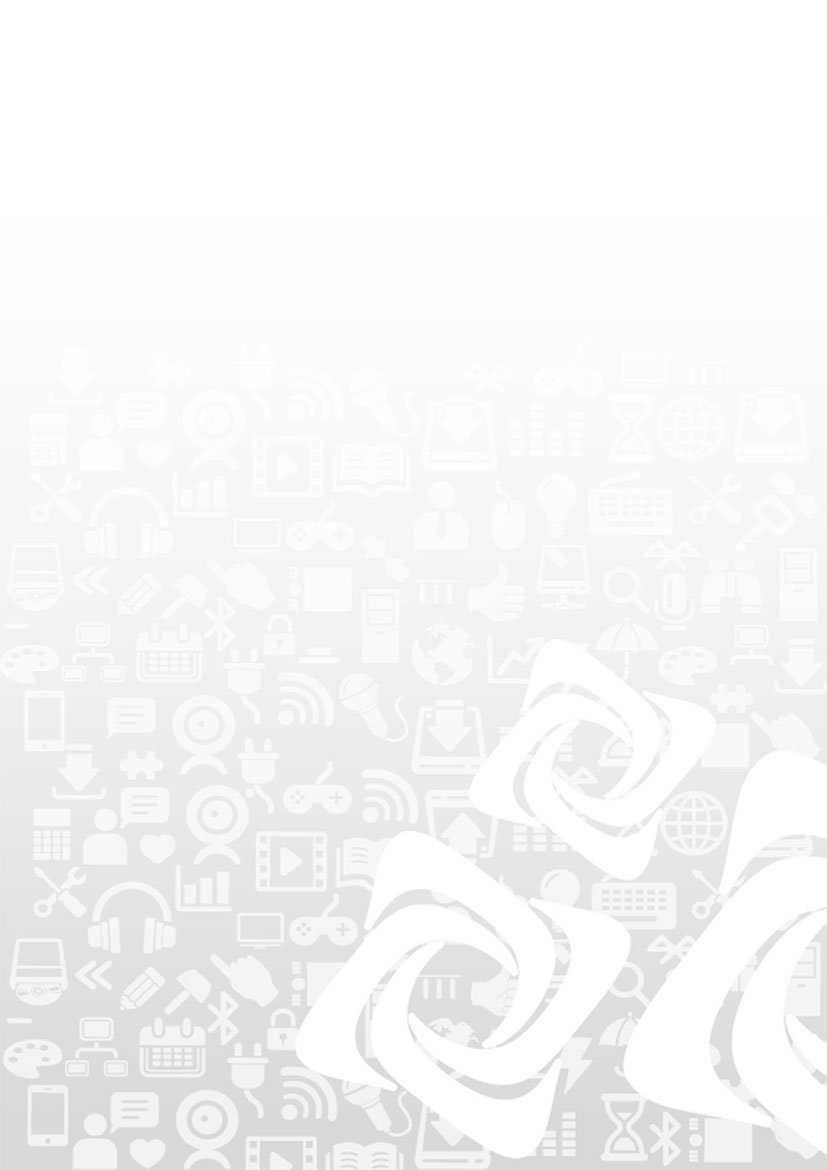 ОГКУ ЦЗН города Саянска  информируетБезработными не могут быть признаны граждане:не достигшие 16-летнего возраста;которым в соответствии с законодательством Российской Федерации назначены страховая пенсия по старости (в том числе досрочно) и (или) накопительная пенсия, либо пенсия по старости или за выслугу лет по государственному пенсионному обеспечению;отказавшиеся в течение 10 дней со дня их регистрации в органах службы занятости в целях поиска подходящей работы от двух вариантов подходящей работы, включая работы временного характера, а впервые ищущие работу (ранее не работавшие) и при этом не имеющие квалификации - в случае двух отказов от профессионального обучения или от предложенной оплачиваемой работы, включая работу временного характера. не направившие в органы службы занятости в срок, установленный порядком регистрации безработных граждан, в электронной форме с использованием Единой цифровой платформы в сфере занятости и трудовых отношений "Работа в России" (далее также - единая цифровая платформа) информацию о выборе двух вариантов подходящей работы или профессионального обучения;не направившие в органы службы занятости в срок, установленный порядком регистрации безработных граждан, в электронной форме с использованием единой цифровой платформы информацию о дне и результатах проведения переговоров с работодателями по двум выбранным вариантам подходящей работы или не представившие в случаях, предусмотренных порядком регистрации безработных граждан, направление с отметкой работодателя о дне явки гражданина и причине отказа в приеме на работу в органы службы занятости;не явившиеся без уважительных причин в срок, установленный органами службы занятости, для регистрации их в качестве безработных осужденные по решению суда к исправительным работам либо принудительным работам, а также к наказанию в виде лишения свободы, если данное наказание не назначено условно;представившие документы, содержащие заведомо ложные сведения об отсутствии работы и заработка, а также представившие другие недостоверные данные для признания их безработными;граждане, которые в соответствии с законом о занятости считаются занятыми. Граждане, которым отказано в признании их безработными, а также граждане, отказавшиеся от посредничества органов службы занятости в поиске подходящей работы, имеют право на повторное обращение в органы службы занятости для решения вопроса о признании их безработными через один месяц со дня соответствующего отказа.
Дополнительную информацию можно получить в Центре занятости населения города Саянска по телефонам: 8(39553)54040, 89588509933, 89915421155Viber +79588509933, эл.почта : czn_sayansk@mail.ruСЛУЧАИ, В КОТОРЫХ ГРАЖДАНЕ НЕ МОГУТ БЫТЬ ПРИЗНАНЫ БЕЗРАБОТНЫМИ